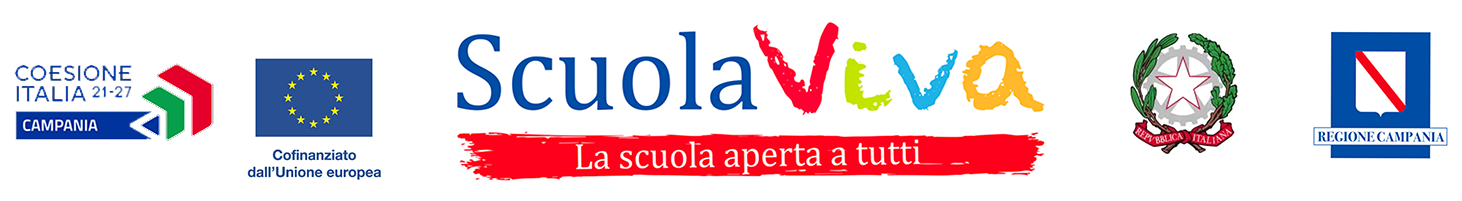 CUP: D74C22001320002     Cod. Uff. 76 BNAl Dirigente scolastico dell’I.I.S. “E. Fermi”via Vitulanese – Montesarchio (BN) ALLEGATO 3DICHIARAZIONE DI DISPONIBILITÀ INCONDIZIONATAFERMI AGORA’ – La Scuola: comunità educante ed inclusivaIl/la sottoscritto/a _______________________________ nato/a a ______________________ il __________________residente a _____________________________ in via ______________________ n. ____ tel. __________________cellulare ____________________ codice fiscale _______________________________________________________ Avendo presentato istanza di candidatura per attività di docenza per il progetto “FERMI AGORA’” Secondo ciclo Prima annualitàDICHIARADi aver preso visione dell'avviso di selezione e di accettarne senza riserve tutte le sue norme.Di essere consapevole della complessità dell’organizzazione del progetto e delle priorità della scuola rispetto a quelli del sottoscrittoChe con la partecipazione alla selezione, manifesta la propria piena disponibilità nel periodo e con la scansione indicati nell’avviso ed accetta incondizionatamente il calendario degli incontri che verrà redatto a conclusione delle procedure di selezione.FIRMA __________________________________